Risk Assessment Guidance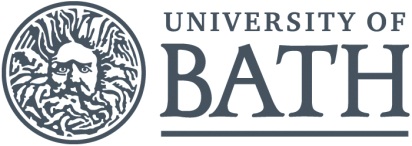 The assessor can assign values for the hazard severity (a) and likelihood of occurrence (b)
(taking into account the frequency and duration of exposure) on a scale of 1 to 5, 
then multiply them together to give the rating band:The risk rating (high, medium or low) indicates the level of 
response required to be taken when designing the action plan.Hazard Severity  (a)Likelihood of Occurrence  (b)Hazard Severity  (a)Likelihood of Occurrence  (b)1 – Trivial 	(eg discomfort, slight bruising, self-help recovery)2 – Minor 	(eg small cut, abrasion, basic first aid need)3 – Moderate 	(eg strain, sprain, incapacitation > 3 days)4 – Serious 	(eg fracture, hospitalisation >24 hrs, incapacitation >4 weeks)5 – Fatal	(single or multiple)1 – Remote 	(almost never)2 – Unlikely 	(occurs rarely)3 – Possible 	(could occur, but uncommon)4 – Likely  	(recurrent but not frequent)5 – Very likely 	(occurs frequently)12345246810369121548121620510152025Risk Assessment RecordRisk Assessment RecordRisk Assessment RecordRisk Assessment of:SquashAssessor(s):Elliot WebberDate:   
24/09/21Overview of activity / location / equipment / conditions being assessed: Squash PlayGeneric or specific assessment?Generic risk assessmentContext of assessment Context of assessment #Hazard(s) identifiedPersons affectedExisting controls & measuresABA x BAdditional controls required1. Sport Specific Rules & Injury Prevention1Hit by squash ball / racketPlayersStandard squash rules2242Spectator hit by ballSpectatorWalls and rail3133Physical injury during play (strain, tear etc)PlayerSuggest warm upPrehab and S&C training provided by sports department3394Injury from facility (loose floorboard, chipped wall)PlayerRegular court inspectionMaintenance work by facilities department4285Slippage on courtPlayerEnsure courts swept before matches3262. First Aid Procedure6Injury at Founders HallPlayer / SpectatorAlert Founders Hall receptionist.Ice bucket outside squash courts.3393. Venue Risk Assessment *Attach once confirmed*4. COVID response to all activity England Squash (NGB) Guidelines7Avoiding COVID transmissionPlayerLeave personal belongings off the court.Avoidance of wiping hands on the walls during play.Shared equipment (i.e., rackets, balls) sanitised before and after use.Follow the University and DSDR Covid guidanceAdhere to any facility capacity restriction for the facilities being using22411121314Assessor signature:Assessor signature:Print name: Elliot WebberReview date: 24/09/21Review date: 24/09/21Review date: 24/09/21Review date: 24/09/21